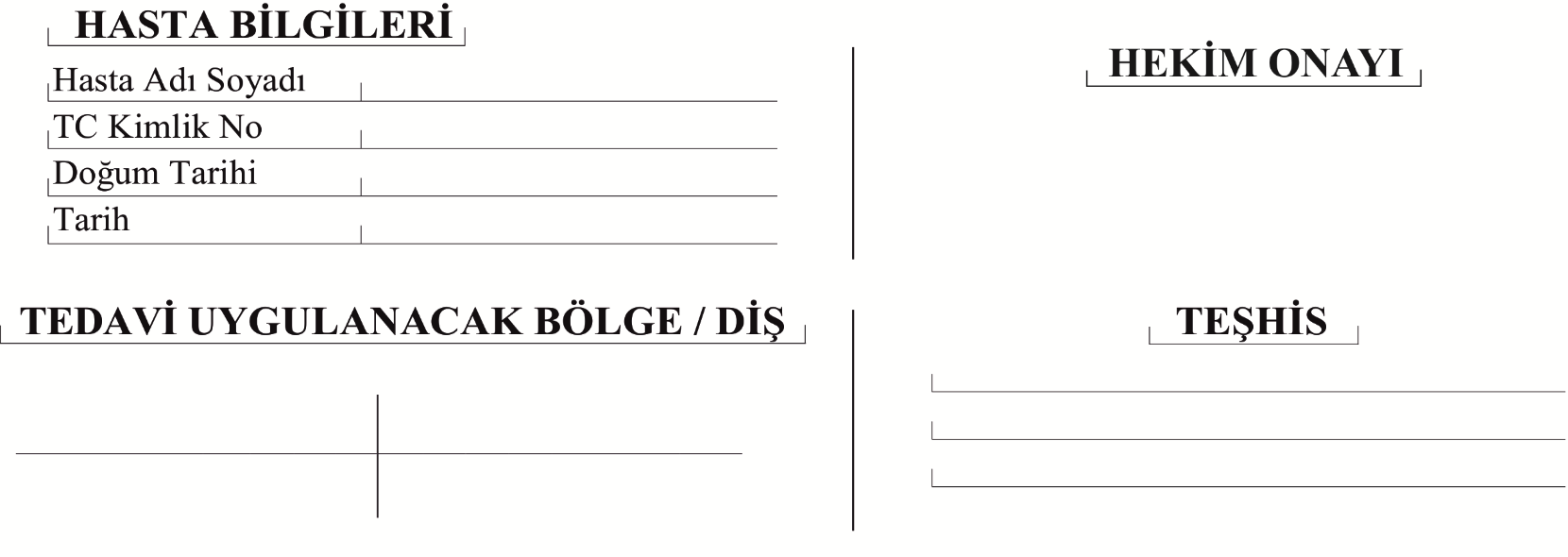 AĞIZ VE ÇENE CERRAHİSİ  TEDAVİSİ İLE İLGİLİ BU FORMU OKUYUP ANLADIĞIMI VE BÜTÜN SORULARIMIN CEVAPLANDIRILDIĞINI KABUL EDİYORUM. BU FORMUN HER SAYFASINDAKİ ONAYIM VE AŞAĞIDAKİ İMZAM, ÇEKİM  İÇİN GEREKLİ OLAN CERRAHİ İŞLEMLERİN UYGULANMASINA İZİN VERDİĞİMİ BELGELEMEKTEDİR(LÜTFEN AŞAĞIDAKİ BOŞLUĞA ‘Bu Onam Formunu, Okudum ve Anladım’ YAZARAK İMZALAYINIZ)…………………………………………........……………………………………………………........................................................................……. Lokal AnesteziTedaviler esnasında ağrı kontrolünü sağlamak amacıyla lokal anestezi uygulanmaktadır. Gerekli hallerde öncelikle topikal anestezik madde (sprey) ile dişeti veya yanağın iç kısmı uyuşturulur. Anesteziden Beklenenler: Anestezik sıvı enjektör ile enjekte edilerek, diş ve bulunduğu bölge bir süreliğine hissizleştirilir. Olası Riskler: Lokal anestezi uygulaması sonrası nadir de olsa hastada alerjik reaksiyonlar, his kaybı, kanama, geçici kas spazmları, geçici yüz felci görülebilir. Bölgede anatomik farklılıklar veya akut enfeksiyonlar varsa anestezi başarısız olabilir.Tedavi Sonrası Dikkat Edilmesi Gerekenler: Lokal anestezi uygulanan bölge yaklaşık 2-4 saat boyunca hissizdir. Bu nedenle ısırmaya bağlı yanak içi ve dudakta yara oluşmaması için hissizlik geçene kadar yeme içme önerilmezONAY:ÇekimDişteki/kökteki enfeksiyon tedavi edilemeyecek kadar ilerlemişse çekilmesi gerekir. Eğer dişteki enfeksiyon tedavi edilemeyecek kadar ilerlemişse, enfeksiyonun daha fazla yayılmasını önlemek için en iyi yol çoğu zaman dişin çekilmesidir. Yanlış pozisyonda sürmüş, ark dışı, fonksiyonel olmayan, fonksiyonları olumsuz etkileyen dişlere ortodontik tedavi gereksinimi yoksa çekimi gerekebilir.Tedaviden Beklenenler: Bölge lokal anestezi ile uyuşturulduktan sonra diş/kök çekilir ve kanamayı kontrol altına almak için gazlı bezle tampon yapılır. Gazlı bezin ısırılması ile genellikle kanama durur. Çekim sonrası enfeksiyon ortadan kalktığı için çekim bölgesinin iyileşmesi bir- iki hafta içerisinde gerçekleşir. Tedavi yapılmazsa: Diş çekimi gereken bir dişin çekiminin yapılmaması sonucu bu dişler ağrı, şişlik hatta çenelerde kemik kayıplarına neden olabilmekte, çekimi yapılmayan enfekte süt dişleri/kök artıkları, alttan gelen daimi dişlere de zarar verebilmektedir. Olası Riskler: İşlem sonrasında ağrı veya şişlik nadirdir ve genellikle düşük düzeydedir. Çekim sonrasında bölgenin lokal bir enfeksiyonu olan ve Alveolit denilen bir durum gerçekleşebilir ve birkaç gün süren ağrılara sebebiyet verebilir. Bu durumda hekiminiz gereken pansumanlarla olaya müdahale edecektir. Dişin çekilmesi ile enfeksiyon kaynağı olan diş/kök tamamen vücuttan uzaklaştırılmış olur fakat bir dişin kaybı istenmeyen bir durumdur, bu nedenle dişlerin dolgu veya kanal tedavisi ile tedavi edilip edilemeyeceği mutlaka değerlendirilmelidir.ONAY:Teşhis ve Tedavi Esnasında Tüm ağzımın detaylı muayenesi yapıldı. Ayrıca ilgili bölümlerde hekimler tarafından hastalığın ne olduğu, tedavinin neden gerektiği, içerdiği riskler, oluşabilecek problemler, alternatif yöntemler, tedavi sonrası oluşabilecek değişiklikler, başarı olasılığı ve iyileşme sürecinde yaşanabilecek durumlar açıklandı.Konsültasyon istenebileceği ve bunların tedavi sürecine katılabileceği,Ağız, Diş ve Çene Radyolojisi hekimlerinin, dental teknisyen ve röntgen teknisyenlerinin röntgen çekebileceğiKimlik bilgilerimin gizli tutularak anamnez bilgilerimin, radyolojik görüntülerimin, fotoğraflarımın, tetkik sonuçlarımın (patoloji raporu, laboratuvar sonuçları vb) teşhis, bilimsel, eğitim veya araştırma amaçlı kullanılabileceği,Verilen randevulara aksatmadan gelinmesi ve hekimin tedavi ile ilgili öneri ve uygulamalarına uyulmasının tedavi sonuçlarını doğrudan etkileyebileceği,Tarafıma  açıklandı.Adı SoyadıTarihİmzaHasta/Hastanın Yasal Temsilcisi-Yakınlık DerecesiCerrahi KonsültanProtetik KonsültanTercüman (Kullanılması Halinde)